FORMULARZ ZGŁOSZENIOWY wynajmu i użytkowania powierzchni przewidzianej na prowadzenie działalności komercyjnej w budynku zrewitalizowanego obiektuEC1 Zachód – Rozdzielnia; poziom 0, lokal I (budynek R)W odpowiedzi na publiczne zaproszenie niniejszym zgłaszam swoja ofertę wynajmu i użytkowania powierzchni przewidzianych na prowadzenie działalności komercyjnych w budynkach zrewitalizowanego obiektu EC1 Łódź - Miasto Kultury. 1.	Dane Zgłaszającego(w przypadku wniosku składanego wspólnie przez grupę podmiotów — osób fizycznych lub prawnych należy wymienić wszystkie podmioty i załączyć do niniejszego formularza w/w tabelę wypełnioną przez wszystkie podmioty składające ofertę wspólnie)2. Przedmiot najmu Czynsz i opłaty Proponowany okres umowy ( od 12 m-cy do 3 lat)Koncepcja na prowadzenie działalności w Przedmiocie najmu Koncepcja aranżacji Przedmiotu najmu (opis wraz z załącznikami)Doświadczenie Oferenta  …………………………………………………………………	Data, podpis oferentaPoziom 0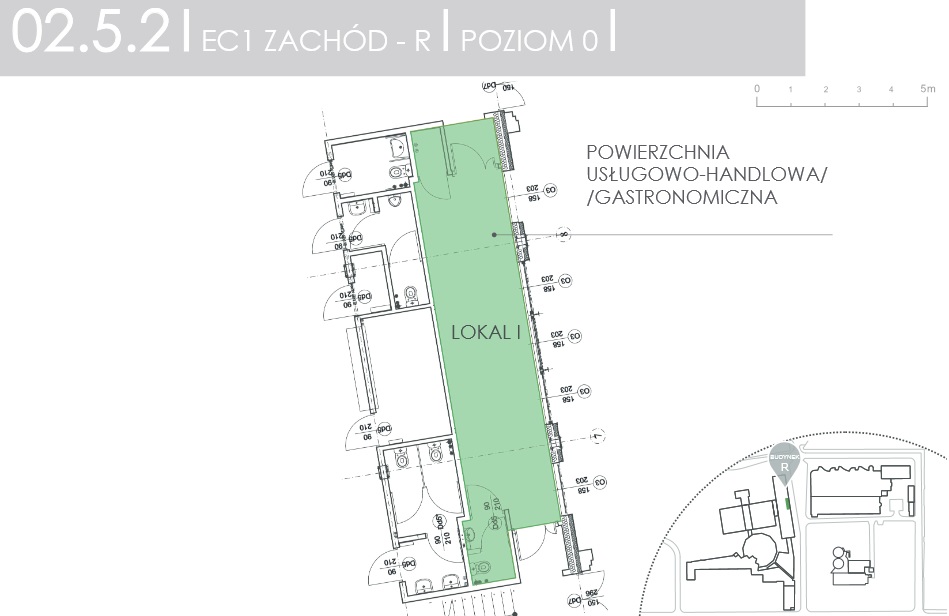 I.Nazwa/FirmaI.Imię i Nazwisko (dotyczy osoby fizycznej)I.Adres:I.Miejscowość:I.Kod pocztowy:I.Kraj:I.KRS/Nr wpisu do ewidencji działalności gospodarczej/I.NIPI.REGONI.Strona www/facebook/LinkedInII.Adres do korespondencji Adres do korespondencji Adres:Miejscowość:Kod pocztowy:Kraj:III.TelefonIII.Adres e-mailL.P.POWIERZCHNIAMETRAŻ  [m2]1.EC1 Zachód – Rozdzielnia, poziom 0, lokal I (budynek R)29,70m2L.P.SKŁADNIKIMETRAŻ  [m2]CENA1Czynsz stały29,70m2zł miesięcznie 
za 1 m2 netto………………..2Pakiet promocyjnyryczałtmiesięcznie netto 200,- zł3Koszty eksploatacyjne stałe (bez śmieci)29,70m2miesięcznie netto12,21 zł/m24Opłaty eksploatacyjne wg zużycia (prąd, woda i ścieki)na podstawie wskazań licznikówLokal otwarty w godzinach pracy EC1.
 Należy podać okres na jaki Zgłaszający proponuje zawrzeć umowę w latach lub miesiącach ( od 12 m-cy do 3 lat). Należy opisać  koncepcję prowadzenia działalności zgłaszającego w przedmiocie najmu. Zakres wskazanych informacji winien prezentować wszystkie atuty i zalety wynikające z uruchomienia działalności na terenie EC1. Wykaz załączników:Koncepcja powinna zawierać opis, rysunki obrazujące idee wnętrza i proponowane materiały. Powinna uwzględniać wytyczne zawarte w Podręczniku dla Najemcy.Wykaz załączników:Należy podać informacje dotyczące prowadzonej działalności wraz z opisem profilu.  W przypadku braku doświadczenia, opisać inne czynniki, które zagwarantują powodzenie w danej branży. Wykaz załączników: